Publicado en  el 02/12/2016 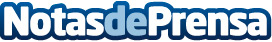 Un sofá chester y cuatro estilos de salónA pesar de tener unos cuantos añitos, el sofá chester no ha perdido ni un ápice de estilo. De hecho, parece que, al igual que el buen vino, mejora con el paso de los años.Datos de contacto:Nota de prensa publicada en: https://www.notasdeprensa.es/un-sofa-chester-y-cuatro-estilos-de-salon_1 Categorias: Interiorismo Moda http://www.notasdeprensa.es